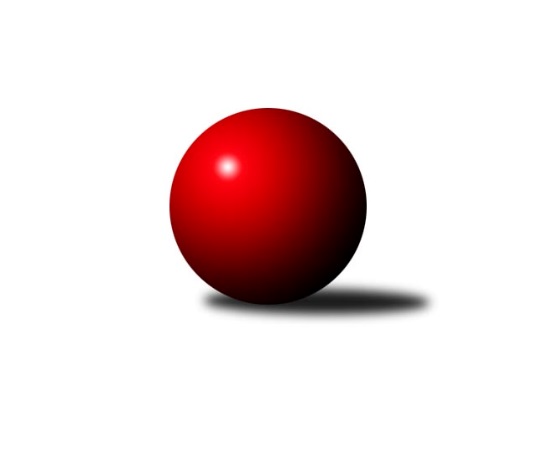 Č.10Ročník 2012/2013	13.1.2013Nejlepšího výkonu v tomto kole: 1677 dosáhlo družstvo: Horní Benešov dorci˝A˝1. KLD C 2012/2013Výsledky 10. kolaSouhrnný přehled výsledků:TJ Lokomotiva Česká Třebová	- Horní Benešov dorci˝A˝	1.5:2.5	1649:1677	4.5:7.5	13.1.TJ Sokol Rybník	- KK Šumperk	1:3	1258:1316	6.5:5.5	13.1.TJ Tatran Litovel dorci˝A˝	- TJ Valašské Meziříčí A	0:4	1350:1454	3.5:8.5	13.1.Kelč˝A˝	- TJ Valašské Meziříčí B	3:1	1520:1464	7.5:4.5	13.1.Tabulka družstev:	1.	Horní Benešov dorci˝A˝	10	8	1	1	28.5 : 11.5 	78.5 : 41.5 	 1526	17	2.	Kelč˝A˝	10	6	1	3	24.0 : 16.0 	63.0 : 57.0 	 1469	13	3.	TJ Valašské Meziříčí B	10	4	5	1	23.0 : 17.0 	66.0 : 54.0 	 1506	13	4.	TJ Valašské Meziříčí A	10	4	4	2	23.0 : 17.0 	68.0 : 52.0 	 1475	12	5.	KK Šumperk	10	5	2	3	23.0 : 17.0 	60.0 : 60.0 	 1461	12	6.	TJ Lokomotiva Česká Třebová	10	3	3	4	21.5 : 18.5 	65.0 : 55.0 	 1462	9	7.	TJ Tatran Litovel dorci˝A˝	10	1	1	8	8.5 : 31.5 	40.5 : 79.5 	 1390	3	8.	TJ Sokol Rybník	10	0	1	9	8.5 : 31.5 	39.0 : 81.0 	 1317	1Podrobné výsledky kola:	 TJ Lokomotiva Česká Třebová	1649	1.5:2.5	1677	Horní Benešov dorci˝A˝	Jan Kmoníček	138 	 106 	 133 	134	511 	 0.5:3.5 	 567 	 138	136 	 138	155	Jaromír Hendrych ml.	Michal Rickwod	150 	 130 	 147 	143	570 	 2:2 	 570 	 173	140 	 125	132	Michal Krejčiřík	Jiří Kmoníček	148 	 153 	 125 	142	568 	 2:2 	 540 	 138	112 	 143	147	David Láčíkrozhodčí: Nejlepšího výkonu v tomto utkání: 570 kuželek dosáhli: Michal Rickwod, Michal Krejčiřík	 TJ Sokol Rybník	1258	1:3	1316	KK Šumperk	Jiří Šafář	95 	 97 	 119 	123	434 	 1.5:2.5 	 453 	 120	111 	 119	103	Martin Mikulič	Michal Vejda	117 	 115 	 112 	117	461 	 4:0 	 405 	 90	101 	 99	115	Nikola Mikulová	Jan Bauer	96 	 112 	 74 	81	363 	 1:3 	 458 	 117	105 	 109	127	Marie Effenbergerovározhodčí: Nejlepší výkon utkání: 461 - Michal Vejda	 TJ Tatran Litovel dorci˝A˝	1350	0:4	1454	TJ Valašské Meziříčí A	Petr Jindra	125 	 129 	 105 	100	459 	 2:2 	 477 	 116	122 	 108	131	Ludmila Šťastná	Milan Přidal	114 	 126 	 117 	101	458 	 1.5:2.5 	 492 	 108	126 	 125	133	Kristýna Štreichová	Tomáš Pěruška	115 	 101 	 115 	102	433 	 0:4 	 485 	 124	102 	 123	136	Lucie Šťastnározhodčí: Nejlepší výkon utkání: 492 - Kristýna Štreichová	 Kelč˝A˝	1520	3:1	1464	TJ Valašské Meziříčí B	Tomaš Vybíral	125 	 132 	 124 	124	505 	 4:0 	 450 	 115	122 	 110	103	Pavla Čípová	Anna Mašláňová	144 	 126 	 131 	121	522 	 2:2 	 515 	 130	134 	 113	138	Natálie Topičová	Monika Pavelková	128 	 141 	 120 	104	493 	 1.5:2.5 	 499 	 128	119 	 127	125	Marek Frydrychrozhodčí: Nejlepší výkon utkání: 522 - Anna MašláňováPořadí jednotlivců:	jméno hráče	družstvo	celkem	plné	dorážka	chyby	poměr kuž.	Maximum	1.	Jaromír Hendrych ml. 	Horní Benešov dorci˝A˝	526.03	352.4	173.6	3.8	6/6	(567)	2.	Natálie Topičová 	TJ Valašské Meziříčí B	520.40	349.4	171.0	6.6	5/5	(597)	3.	Marek Frydrych 	TJ Valašské Meziříčí B	519.47	345.7	173.8	5.9	5/5	(569)	4.	Adam Běláška 	KK Šumperk	514.95	356.8	158.2	9.4	4/6	(564)	5.	Monika Pavelková 	Kelč˝A˝	509.50	343.9	165.6	4.9	5/5	(546)	6.	Michal Krejčiřík 	Horní Benešov dorci˝A˝	503.60	340.3	163.3	7.6	5/6	(570)	7.	Ludmila Šťastná 	TJ Valašské Meziříčí A	502.87	348.4	154.4	7.6	5/5	(562)	8.	David Láčík 	Horní Benešov dorci˝A˝	501.67	342.8	158.9	8.8	6/6	(540)	9.	Jiří Kmoníček 	TJ Lokomotiva Česká Třebová	496.76	344.7	152.1	8.5	5/5	(568)	10.	Jan Kmoníček 	TJ Lokomotiva Česká Třebová	496.46	333.8	162.6	7.2	5/5	(537)	11.	Michal Vejda 	TJ Sokol Rybník	496.37	351.3	145.1	9.8	6/6	(531)	12.	Tomaš Vybíral 	Kelč˝A˝	492.68	341.7	151.0	9.1	4/5	(534)	13.	Marie Effenbergerová 	KK Šumperk	491.40	336.2	155.3	8.6	5/6	(526)	14.	Kristýna Štreichová 	TJ Valašské Meziříčí A	487.73	339.0	148.8	7.5	5/5	(529)	15.	Lucie Šťastná 	TJ Valašské Meziříčí A	484.13	336.6	147.5	6.8	5/5	(527)	16.	Petr Jindra 	TJ Tatran Litovel dorci˝A˝	478.67	340.6	138.0	12.1	6/6	(517)	17.	Tomáš Pěruška 	TJ Tatran Litovel dorci˝A˝	474.55	322.7	151.9	9.5	5/6	(512)	18.	Anna Mašláňová 	Kelč˝A˝	469.56	329.1	140.4	9.6	4/5	(522)	19.	Pavla Čípová 	TJ Valašské Meziříčí B	465.73	330.7	135.0	12.0	5/5	(528)	20.	Jiří Šafář 	TJ Sokol Rybník	445.97	312.7	133.3	16.1	6/6	(477)	21.	Jan Bauer 	TJ Sokol Rybník	357.20	255.9	101.3	27.8	5/6	(379)		Michal Rickwod 	TJ Lokomotiva Česká Třebová	508.42	359.5	148.9	10.4	3/5	(570)		Martin Sedlář 	KK Šumperk	503.67	348.3	155.3	8.0	3/6	(526)		Filip Morávek 	Horní Benešov dorci˝A˝	486.50	335.5	151.0	9.0	2/6	(499)		David Vítek 	TJ Lokomotiva Česká Třebová	478.00	337.0	141.0	14.5	2/5	(511)		Marie Pavelková 	Kelč˝A˝	473.50	344.5	129.0	11.5	2/5	(478)		Dominika Vinklarová 	Kelč˝A˝	470.50	324.0	146.5	11.0	2/5	(496)		Martin Mikulič 	KK Šumperk	468.42	329.8	138.6	10.6	3/6	(515)		Dominik Hůlka 	TJ Sokol Rybník	463.00	318.0	145.0	10.0	1/6	(463)		Martin Hampl 	TJ Tatran Litovel dorci˝A˝	462.11	320.9	141.2	16.7	3/6	(497)		Nikola Mikulová 	KK Šumperk	461.00	311.7	149.3	13.0	3/6	(496)		Milan Přidal 	TJ Tatran Litovel dorci˝A˝	436.89	316.0	120.9	16.6	3/6	(458)		Vojtěch Novotný 	TJ Sokol Rybník	430.00	298.0	132.0	17.0	1/6	(430)		Michaela Suchá 	TJ Sokol Rybník	365.50	260.5	105.0	24.5	2/6	(437)Sportovně technické informace:Starty náhradníků:registrační číslo	jméno a příjmení 	datum startu 	družstvo	číslo startu
Hráči dopsaní na soupisku:registrační číslo	jméno a příjmení 	datum startu 	družstvo	Program dalšího kola:11. kolo20.1.2013	ne	10:00	Kelč˝A˝ - TJ Lokomotiva Česká Třebová	20.1.2013	ne	10:00	TJ Valašské Meziříčí B - TJ Tatran Litovel dorci˝A˝	20.1.2013	ne	10:00	TJ Valašské Meziříčí A - TJ Sokol Rybník	20.1.2013	ne	10:00	KK Šumperk - Horní Benešov dorci˝A˝	Nejlepší šestka kola - absolutněNejlepší šestka kola - absolutněNejlepší šestka kola - absolutněNejlepší šestka kola - absolutněNejlepší šestka kola - dle průměru kuželenNejlepší šestka kola - dle průměru kuželenNejlepší šestka kola - dle průměru kuželenNejlepší šestka kola - dle průměru kuželenNejlepší šestka kola - dle průměru kuželenPočetJménoNázev týmuVýkonPočetJménoNázev týmuPrůměr (%)Výkon3xMichal KrejčiříkHorní Benešov d5703xMichal KrejčiříkHorní Benešov d111.055702xMichal RickwodČ. Třebová5702xMichal RickwodČ. Třebová111.055705xJiří KmoníčekČ. Třebová5683xJiří KmoníčekČ. Třebová110.665687xJaromír Hendrych ml.Horní Benešov d5678xJaromír Hendrych ml.Horní Benešov d110.465673xDavid LáčíkHorní Benešov d5401xAnna MašláňováKelč A106.585221xAnna MašláňováKelč A5225xDavid LáčíkHorní Benešov d105.2540